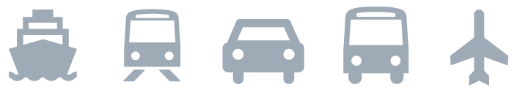 5 天旅遊規劃天數1目的地：[您要去的地點？]吃飯地點：[早餐吃什麼？]行程活動：[買票看表演？]住宿地點：[海灘小屋或朋友家？]交通工具：[飛機、火車或 GPS？]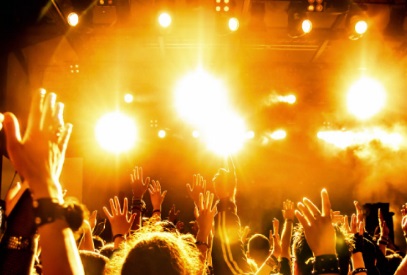 天數2[若要取代任何預留位置文字 (例如這段文字)，請選取文字行或段落，然後開始輸入。選取時請避免包含字元左側或右側的空格，以獲得最佳效果。]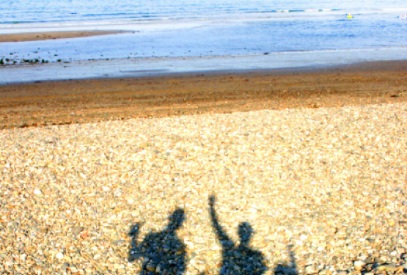 天數3[若要用您自己的照片取代預留位置照片，請將此照片刪除。接著，在功能區的 [插入] 索引標籤上按一下 [圖片]。]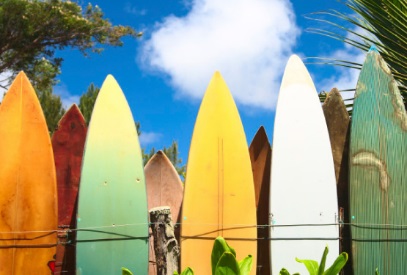 天數4目的地：[您要去的地點？]吃飯地點：[早餐吃什麼？]行程活動：[買票看表演？]住宿地點：[海灘小屋或朋友家？]交通工具：[飛機、火車或 GPS？]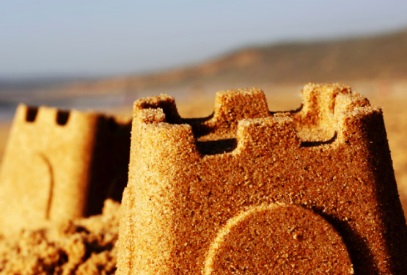 天數5目的地：[您要去的地點？]吃飯地點：[早餐吃什麼？]行程活動：[買票看表演？]住宿地點：[海灘小屋或朋友家？]交通工具：[飛機、火車或 GPS？]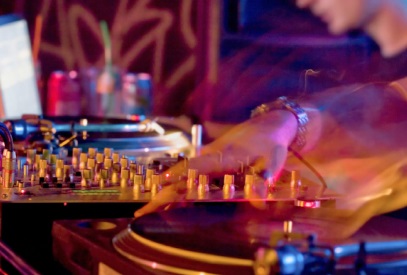 